.[1 – 8]	Lock Step fwd, triple fwd, lock step fwd, triple fwd	[9 – 16]	1/4 Left, crossing shuffle, sway L,r,l,r	[17 – 24]	Cross Rock, chasse left, weave left	Optional syncopation: 5&6&7&8& : R over, L, step L, R behind L, step L (repeat)[25 – 32]	Rocking Chair, 1/2 pivot, full spin (or walk fwd)	Optional full turn:  7,8: step fwd on R, spin full 360 turn on R, stepping on L#16 COUNT TAG AFTER WALL 2 (FACING 6:00) AND WALL 5 (FACING 3:00)Lyrics will be "My baby she's alright, my baby's clean outta sight"TAG:	K-STEP; WALK & PIVOT, WALK & PIVOT	Contact: dancejunkie71@yahoo.comWitness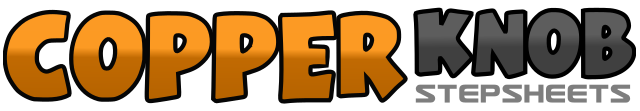 .......Count:32Wall:4Level:Upper Beginner.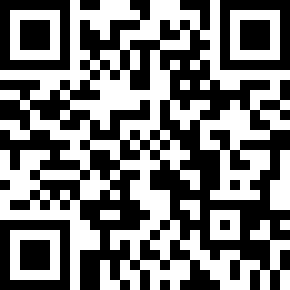 Choreographer:Vickie Schermbeck Normile (USA) - January 2016Vickie Schermbeck Normile (USA) - January 2016Vickie Schermbeck Normile (USA) - January 2016Vickie Schermbeck Normile (USA) - January 2016Vickie Schermbeck Normile (USA) - January 2016.Music:Some Kind of Wonderful - Grand Funk RailroadSome Kind of Wonderful - Grand Funk RailroadSome Kind of Wonderful - Grand Funk RailroadSome Kind of Wonderful - Grand Funk RailroadSome Kind of Wonderful - Grand Funk Railroad........1,2, 3&4Step R fwd, lock left behind, triple fwd r, l, r5,6, 7&8Step L fwd, lock right behind, triple fwd l, r, l1,2Touch r fwd, turn 1/4 left, transfer weight to l3&4Cross r over l, step l, cross r over l5,6,7,8Sway L, R, L, R ending with weight on R (facing 9:00)1,2Rock L in front of R, recover R3&4Side shuffle to left, L,R,L5,6,7,8Cross R over L, step L, step R behind L, step L1,2,3,4Rock fwd on R, recover L, rock back on R, recover L5,6Step fwd on R, pivot 1/2 transferring weight to L7,8Walk fwd on R, walk fwd on L (facing 3:00)1-8K-step (step fwd on R, touch L next to R, step back on L, touch R next to L, step back on R, touch L next to R, step fwd on L, touch R next to left)9-16Walk fwd R, L; touch R fwd, pivot 1/2 left; Walk fwd R, L; touch R fwd, pivot 1/2 left;